МУНИЦИПАЛЬНОЕ КАЗЕННОЕ ОБРАЗОВАТЕЛЬНОЕ УЧРЕЖДЕНИЕ«ПРИМОРСКАЯ   ОБЩАЯ ОБЩЕОБРАЗОВАТЕЛЬНАЯ ШКОЛА»        КАЛАЧЕВСКОГО МУНИЦИПАЛЬНОГО РАЙОНАВОЛГОГРАДСКОЙ ОБЛАСТИ   Разработка урока  по экологии и физике на районный конкурс методических разработок учителей «Экологическое образование и воспитание детей и подростков »  по теме: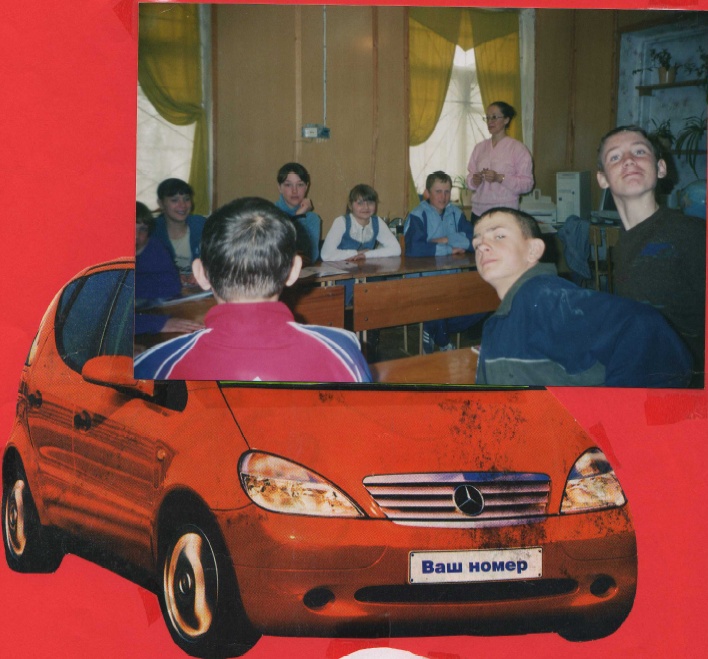                                                                                            Из опыта работы 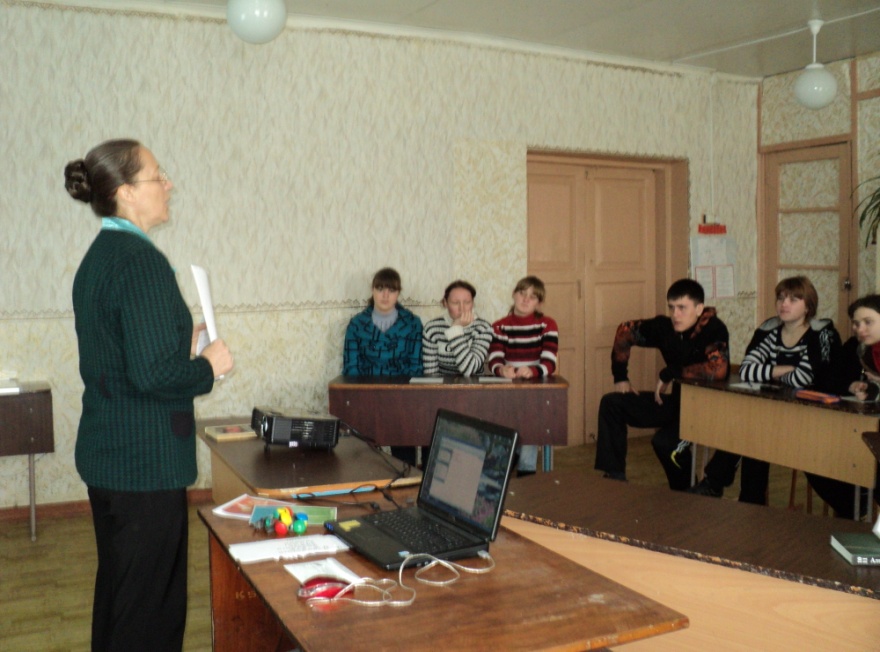                                                                                             Учитель  физики первой  категории                                                                                            МКОУ « Приморской ООШ »                                                                                             Каира Вера Владимировна2013 год.Тема :         « Тепловые двигатели и их влияние на окружающую среду »                                                                                          Эпиграф :     «…что ж бояться,                                                                                                    Лучше просто все узнать.» Цель урока: выяснить, в чем заключается негативное влияние тепловых двигателей на окружающую средукак минимизировать это влияниеразвивать умение работы с информацией, представляемой в текстовом, графическом табличном видах, сравнивать и сопоставлять полученную информациюразвитие экологического мышленияТип урока: Урок -  конференция  Методы работы : дискуссия, беседа, работа в группах, индивидуальные опережающие задания  ( подготовка  сообщений ) , содокладчики учителя.Демонстрации презентаций и видео:  фрагмент видеофильма  «Люди и машины» фрагмент видеофильма « Дополнительные насадки на выхлопную трубу»  фрагмент видеофильма  «Экологически чистая паровая машина»        3.   Презентация к урокуОснащение урока: ПК, проектор, звуковые колонки, карточки для схем, рисунки экологических загрязнений , разноцветные машинки (красные, сини, зеленые)                                                               Ход урока:            1.Актуализация темы       ( фрагмент видеофильма  «Люди и машины» ).    Научно-  технический прогресс подобен двуликому Янусу, его достижения могут быть использованы как в мирных целях,  во благо человеку, так и в военных целях, во вред природе, окружающей среде. Нужны ли нам – людям 21 века «миллион терзаний» тех, чьи открытия мы так активно используем ?     Трудно было человеку миллионы лет назад,     Он совсем не знал природы,     Слепо верил в чудеса,      Он всего боялся.      И решил он, что ж боятсяЛучше просто все узнать.Самому во все вмешатьсяЛюдям правду рассказать,Создал он Земли науку, Кратко «физикой» назвал.Под названием тем коротким Он природу узнавал.   Практическое применение их открытий давно освоено и двигает жизнь вперед, ставит новые вопросы и заставляет находить на них ответ         На какие вопросы вы хотели бы  получить ответ  при изучении данной темы?Ученики:       1.  Принцип действия тепловых машин                         2.  Проблемы от применения тепловых машин                         3.  Пути решения проблем от эксплуатации тепловых машин2.  Основная часть урокаУчитель:  Тепловые двигатели необходимый атрибут современной цивилизации. Тепловые двигатели – основа современного транспорта.  С их помощью вырабатывается 80% электроэнергии. Назовите виды теплового транспорта   (Из карточек, при ответах учащихся, на  магнитной доске собирается схема 1)Учитель:  В соответствии с законом сохранения и превращения энергии энергия молекул топлива  превращается  в механическую энергию и механическая энергия во внутреннюю. Газ или пар может совершать работу только тогда, когда он не находится в тепловом равновесии с окружающей средой.     Процесс преобразования внутренней энергии газа или пара   в механическую,  может быть осуществлен с помощью различных устройств – двигателей.    Виды двигателей:  (Собирается  на доске по ходу рассуждений  схема №2)Учитель: Ч то необходимо для работы любого теплового  двигателя? Ученики:  Для работы любого двигателя необходимо:Источник энергии – топливоВоздух для сгорания топливаОкружающая среда  для  выбросов  остатков сгоревшего и не сгоревшего топливаУчитель:    В паровом двигателе внутренняя энергия сгоревшего топлива преобразуется в механическую,  посредством  расширения пара;   в ДВС это преобразование происходит посредством расширения нагретого газа при сгорании топлива внутри  «двигателя».   Расширение нагретого рабочего тела – самый важный процесс в работе любого теплового двигателя.  С помощью избыточного давления горячего  газа по сравнению с окружающей средой, газ может совершить работу за счет изменения своей внутренней энергии, а в окружающую среду происходит выброс «отработанного» горючего, остатки не сгоревшего топлива и тем самым нанося ей вред.Ученик     Влияние тепловых двигателей на экологию окружающей среды       (Приложение № 1 )Учитель: С понятием КПД вы уже знакомы. Вы с ним встречались при изучении простых механизмов, где КПД определялся, как отношение полезной работы к затраченной:    .    КПД теплового двигателя это отношение энергии, полезной  работы, ко всей затраченной энергии, выделившейся при сгорании топлива. КПД теплового двигателя основная характеристика, т.к.  любой тепловой двигатель превращает в механическую энергию сравнительно небольшую часть той энергии, которая получается при сгорании топлива. Большая часть энергии отдается окружающей среде, загрязняя ее.  Есть смысл повышать КПД двигателей, получать больше полезной работы  и создавать  более экологически чистые машины. Например, КПД в первых конструкциях паровой машины Уатта достигал 2,8%, а современных паровых турбин 35%,  а ДВС и того меньше. Значит основная  часть энергии расточительно выбрасывается  просто так в природу?Ученик:       Автомобили и спектр заболеваний.                       ( Приложение №2)Учитель:  Тепловые двигатели – основа современного транспорта, но повсеместное использование тепловых двигателей  порождает массу экологических проблем. Какие проблемы вам известны?   Ученики  называют проблемы и из коллекции рисунков выбирают соответствующий их ответу  и прикрепляют их  на магнитной доске Например: Автомобиль – один из самых злостных « нарушителей» окружающей среды! Он выбрасывает в атмосферу более 300 разных токсических веществ; От трения шин об асфальт в атмосферу летит резиновая пыль очень вредная для дыхания людей, животных и даже растений.Тепловые двигатели активные потребители кислорода, необходимого для живых организмов и растений. Например, 1 автомобиль за 1 неделю выжигает столько кислорода,  сколько его необходимо для дыхания на год четырем человекам.Под колесами автомобилей гибнет огромное количество людей и число погибших, изувеченных под колесами автомобилей, ежегодно увеличивается. Например, в России каждый час гибнут 4 человека, еще больше их оказывается на больничной койке.Из-за увеличения автотранспорта в городах уменьшается площадь, занятая растительностью, которая дает кислород и очищает атмосферу от пыли и газов, все больше место занимают площадки для парковок, гаражи и дороги.В крупных городах 80% загрязняющих веществ поступает в атмосферу не из заводских труб, а из выхлопных труб автомобилей, особенно на перекрестках. В жаркую, тихую погоду не мудрено на перекрестке потерять сознание от смога.Вдоль дорог нельзя собирать ягоды, грибы, травы в радиусе 50-100 м, а на подъеме – до 400 м., т.к. выхлопные газы, оседая вдоль дорог, загрязняют почву тяжелыми металлами. Например, свинец накапливают растения, плоды которыми питаются животные, а с молоком, мясом металл попадает в организм человека и становиться причиной тяжелых заболеваний.Старые автомобили не только загрязняют окружающую среду, но и составляют значительную часть твердых бытовых отходов на свалках, где скапливаются изношенные шины, ржавые корпуса. Впрочем, эти отходы можно увидеть не только на свалках, но и вдоль дорог, на пустыре. Учитель: Этот список можно было бы продолжить, но уж очень ужасающая картина у нас получается и напрашивается вопрос:   «Может, изобретение тепловых машин было для человечества огромной «ошибкой»?»       Может от них нужно отказаться, запретить использование?   Ученик: Меры для снижения вредного воздействия от тепловых двигателей( Приложение 3)Учитель:   Девайте, подведем итоги нашего диспута, но сначала посмотрим видеофрагменты:Предложения современных российских ученых - « Дополнительные насадки на выхлопную трубу»  и уменьшение экологического загрязнения;«Экологически чистая паровая машина»  - разработки молодых  ученых Ученик : Во всех странах мира с развитой промышленностью ведутся работы, направленные на снижение и ликвидацию последствий загрязнения воздуха. Основные усилия направлены на предупреждение выбросов загрязнений в атмосферу. На всех действующих и новых теплоцентралях и тепловых электростанциях устанавливают газоочистное и пылеулавливающее оборудование. Предпринимаются меры по рациональному размещению тепловых электростанций. Одно из направлений, связанных с охраной окружающей среды, это увеличение эффективности использования энергии, борьба за её экономию. Нельзя сказать, что вопросу загрязнения транспортом не уделяется никакого внимания. Все больше обычные поезда заменяются электровозами, разрабатываются и уже выпускаются автомобили на аккумуляторных батареях, при современных темпах прогресса можно надеяться на то, что вскоре появятся и экологически чистые авиационные и ракетные двигатели. Правительства принимают решения против загрязнения планеты. Об этом свидетельствует и принятая декларация. Закрепление материала, изученного на уроке.                       Ответьте на следующие вопросы: Что поступает внутрь ДВС?Что выбрасывается из выхлопной трубы?Давайте посмотрим, что еще выбрасывают тепловые двигатели из выхлопной трубы:Приложение 5Встает вопрос: “Что делать?”     Сферу вторжения человека расширяют наука и техника. Немалую роль в нарушение экологического равновесия вносят тепловые двигатели, и человечество знает о них.Почему же до сих пор не решены многие экологические проблемы, в частности, проблемы, связанные с использованием автомобилей?  Вместо  ответа на этот вопрос позвольте предложить вам несколько задачек из жизни, а ответ каждый напишет сам в своей табличке.Ситуационные задачи.3.  Итоги урока:                 1. От автомобилей сегодня отказаться нельзя, но можно сделать так, чтобы вреда  было значительно меньше. Ездить реже, хорошо организованный общественный транспорт, строгие требования к экологическим характеристикам автомобиля.         2. Нужны новые автомобили с электронными устройствами, контролирующими полноту сжигания высококачественного горючего.        3. Необходимо службам наладить сбор вторичного сырья;  переработки шин;         4. Запретить свинцовые добавки к бензину - переходить на более экологически чистые виды топлива: сжиженный газ, солнечные батареи, электромобили, водород .        5. Строго относится к фирмам производителям автомобилей, запретить выпуск устаревших моделей тепловых двигателей.    Если на земле будут жить знающие, понимающие и думающие люди, то все проблемы, в том числе и экологические проблемы, связанные с негативным влиянием тепловых двигателей на окружающую среду будут решены.                               Домашнее задание: 1.  Предлагаю каждому посмотреть на  следующую таблицу. Таблица состоит из трех частей, надо заполнением  все ее части. Ваши  наиболее интересные мысли  занесите в таблицу . 2.   По желанию можно подготовить сообщение по теме: « Влияние   экологических проблем на здоровье человека».Оценки за работу на урокеУчитель: Позвольте закончить наш урок словами:               Экология – проблема  нравственная, каждого лично и всех вместе.               Загрязняя природу мы не только портим её , но и подрываем здоровье человека .               Человек не противостоит природе – он сам  неотделимая часть природы!Рефлексия:  Выберите  автомобиль одного цвета, и прикрепить на доске в соответствующую графу:Красный -  если вас не беспокоит тема экологического состояния окружающей среды;Синий -  если вам  интересна эта тема и вы узнали на уроке что-то новое для себя;Зеленый – вы готовы продолжат ее изучать.Список используемой литературы:Пёрышкин А.В. Физика. 8 кл.: - М.: Дрофа, 2009.Физика: Занимательные материалы к урокам. 8 кл./ Авт. – составитель А.И. Сёмке. – М.: Изд – во НЦ ЭНАС, 2004.С татья “Экологическая цена автомобиля” Б.Ф. Билимович, Тепловые явления в технике, М.: “Просвещение”, 1981г. Экология, Энциклопедия для детей, М.: “Аванта”, 2001 г.«Нестандартные уроки. Физика. Внеурочные мероприятия.» 7-11 классы.  Петрухина М.А.  «Исторические обзоры в физике средней школы.» Пособие для учителей. Дуков В.М. «Удивительная физика. О чем умолчали учебники.» Гулиа Н.В.«Предметная неделя физики в школе» Ю.И. Ненашев.«Книга для чтения по физике. Пособие для учащихся.» Кириллова И.Г.

Интернет-ресурсы:http://ru.wikipedia.org/wiki/Выхлопные_газы http://www.historymed.ru/events.html?nav_id=14&year_arch=2008&month_arch=5&day_arch=15 http://auto.rin.ru/cgi-bin/newsar.pl?start=551&page=558 http://wek.com.ua/article/14988/ http://www.vredno-vsyo.ru/vred-vozduha/23-vyxlopnye-gazy.html http://www.newsru.com/arch/14nov2006/index.html http://www.burgasinfo.com/more_new1.php?id=11495 http://www.bmwgtn.ru/tuning/tune_engine.php http://ru.wikipedia.org/wiki/Файл:Hsd-schnitt.jpg  Приложение 4Рисунки и картинки по теме «Экологические проблемы рядом»  из домашнего задания к уроку: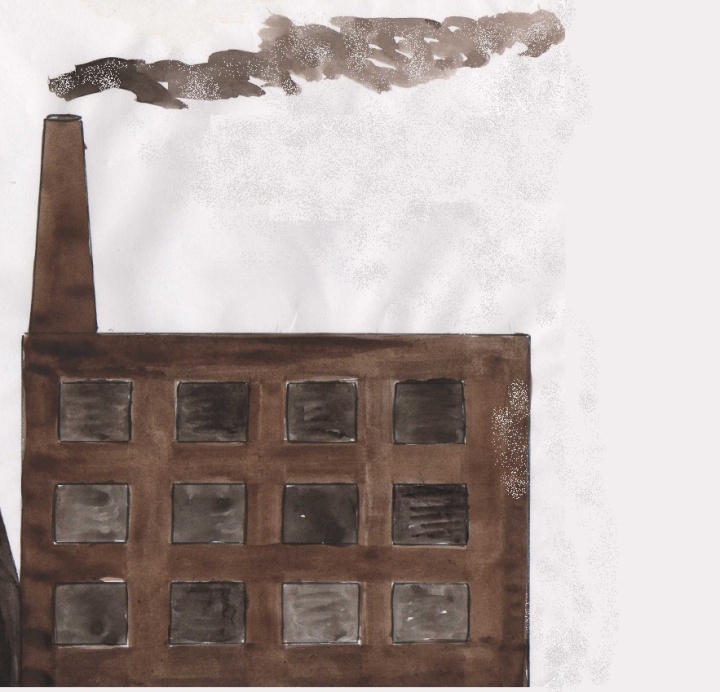 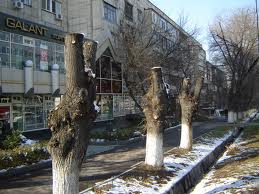 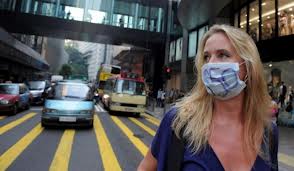 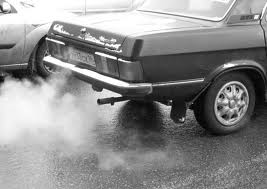 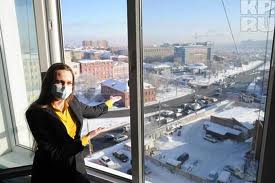 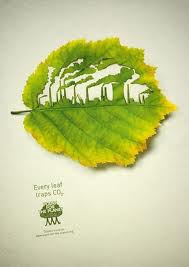 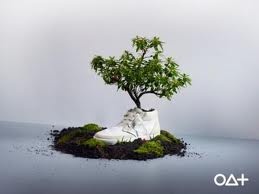 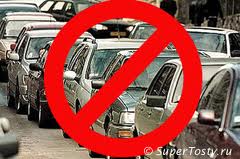 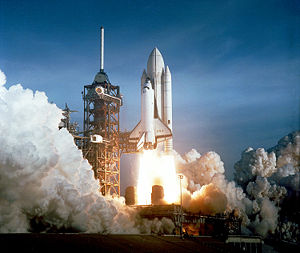 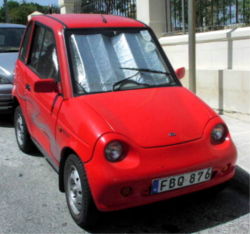 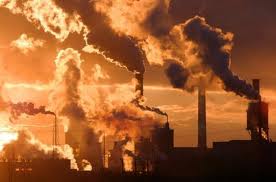                                                                                                                 Приложение 6Ситуационные задачи.Тексты задачОжидаемые варианты ответовКак нежно было бы поступить?1. Вы покупаете автомобиль. Один стоит 300 тыс. рублей, другой, внешне такой же стоит 330 тыс. рублей. Выясняете у продавца – почему такая разница в стоимости. Оказывается, первый продается без каталитического нейтрализатора, второй с каталитическим нейтрализатором. На каком остановите свой выбор?Вы долго добирались из пыльного города до красивого, чистого уголка. Ваш грязный, пыльный автомобиль ужасно дисгармонирует с тем видом, который перед вами открылся. Вам хочется внести гармонию в природу. Какие возникают желания?Вы - владелец автомобиля. Ваш выбор – автомобиль под окном на газоне, либо через квартал на платной автостоянке?Влияние на экологиюВлияние на экологиюПути решения проблемыположительноеотрицательноеПути решения проблемыДвигателивнутреннего сгоранияэлектрическиеТранспортназемныйводныйвоздушныйкосмические аппаратыЭлектростанциитепловыеатомные.Тексты задачОжидаемые варианты ответов1. Вы покупаете автомобиль. Один стоит 300 тыс. рублей, другой, внешне такой же стоит 330 тыс. рублей. Выясняете у продавца – почему такая разница в стоимости. Оказывается, первый продается без каталитического нейтрализатора, второй с каталитическим нейтрализатором. На каком  вы остановите свой  выбор?Конечно же тот, который дешевле, ведь пока в нашей стране ездят миллионы автомобилей без каталитического нейтрализатора, поэтому зачем переплачивать лишнее.Вы долго добирались из пыльного города до красивого, чистого уголка. Ваш грязный, пыльный автомобиль ужасно дисгармонирует с тем видом, который перед вами открылся. Вам хочется внести гармонию в природу. Какие возникают желания?Схватить ведро, тряпку и тут же на природе как следует отмыть свой автомобиль, так часто делает мой папа, (дедушка, знакомый…)Вы - владелец автомобиля. Ваш выбор – автомобиль под окном на газоне, либо через квартал на платной автостоянке?Под окном, так удобнее им пользоваться, он все время на виду и под рукой.